APPLICATION FORM – TEACHING VACANCIESWe reserve the right to approach any of the previous employers/organisations listed in this section to confirm the details you have suppliedAPPLICATION FOR THE POST OF APPLICATION FOR THE POST OF NAME OF SCHOOLNAME OF SCHOOLIrchester Community Primary SchoolIrchester Community Primary SchoolIrchester Community Primary SchoolWhere did you hear about this vacancy?Where did you hear about this vacancy?PERSONAL DETAILS	PERSONAL DETAILS	PERSONAL DETAILS	PERSONAL DETAILS	PERSONAL DETAILS	SurnameSurnameForename (s)Forename (s)Title (Mr, Mrs, Miss, Ms etc)Title (Mr, Mrs, Miss, Ms etc)AddressPost CodeAddressPost CodeHome telephone	Work telephoneMobile telephoneHome telephone	Work telephoneMobile telephoneEmail addressEmail addressNational Insurance NumberNational Insurance NumberAre you 16 years or overAre you 16 years or overYes 	No Yes 	No Yes 	No CURRENT OR MOST RECENT EMPLOYMENTCURRENT OR MOST RECENT EMPLOYMENTCURRENT OR MOST RECENT EMPLOYMENTCURRENT OR MOST RECENT EMPLOYMENTCURRENT OR MOST RECENT EMPLOYMENTName of EmployerName of EmployerAddress Post CodeAddress Post CodeTelephone Number Telephone Number Position Held Position Held Date Appointed 	Date Appointed 	Notice requiredNotice requiredCurrent Salary (please state pay range and amount)Current Salary (please state pay range and amount)Please give a brief description of the main duties of this post:Please give a brief description of the main duties of this post:Please give a brief description of the main duties of this post:Please give a brief description of the main duties of this post:Please give a brief description of the main duties of this post:PREVIOUS EMPLOYMENT HISTORYPREVIOUS EMPLOYMENT HISTORYPREVIOUS EMPLOYMENT HISTORYPREVIOUS EMPLOYMENT HISTORYPREVIOUS EMPLOYMENT HISTORYStarting with your most recent employment (apart from that detailed above), list all paid employment, periods of unemployment and time spent out of employment whilst undertaking caring responsibilities since leaving school, college or university. You must provide explanations for any gaps or periods not in employment, training or education since leaving secondary education. Please include a continuation sheet if necessary.Starting with your most recent employment (apart from that detailed above), list all paid employment, periods of unemployment and time spent out of employment whilst undertaking caring responsibilities since leaving school, college or university. You must provide explanations for any gaps or periods not in employment, training or education since leaving secondary education. Please include a continuation sheet if necessary.Starting with your most recent employment (apart from that detailed above), list all paid employment, periods of unemployment and time spent out of employment whilst undertaking caring responsibilities since leaving school, college or university. You must provide explanations for any gaps or periods not in employment, training or education since leaving secondary education. Please include a continuation sheet if necessary.Starting with your most recent employment (apart from that detailed above), list all paid employment, periods of unemployment and time spent out of employment whilst undertaking caring responsibilities since leaving school, college or university. You must provide explanations for any gaps or periods not in employment, training or education since leaving secondary education. Please include a continuation sheet if necessary.Starting with your most recent employment (apart from that detailed above), list all paid employment, periods of unemployment and time spent out of employment whilst undertaking caring responsibilities since leaving school, college or university. You must provide explanations for any gaps or periods not in employment, training or education since leaving secondary education. Please include a continuation sheet if necessary.EmployerPosition held and brief description of responsibilities Start dateMonth/ YearEnd dateMonth/ YearReason for LeavingEDUCATION AND QUALIFICATIONS EDUCATION AND QUALIFICATIONS EDUCATION AND QUALIFICATIONS EDUCATION AND QUALIFICATIONS EDUCATION AND QUALIFICATIONS EDUCATION AND QUALIFICATIONS EDUCATION AND QUALIFICATIONS EDUCATION AND QUALIFICATIONS Please give details of your education and any qualifications obtained with most recent first. This should include any qualifications which you are currently studying for. You will be required to produce evidence for all your qualifications listed.Please give details of your education and any qualifications obtained with most recent first. This should include any qualifications which you are currently studying for. You will be required to produce evidence for all your qualifications listed.Please give details of your education and any qualifications obtained with most recent first. This should include any qualifications which you are currently studying for. You will be required to produce evidence for all your qualifications listed.Please give details of your education and any qualifications obtained with most recent first. This should include any qualifications which you are currently studying for. You will be required to produce evidence for all your qualifications listed.Please give details of your education and any qualifications obtained with most recent first. This should include any qualifications which you are currently studying for. You will be required to produce evidence for all your qualifications listed.Please give details of your education and any qualifications obtained with most recent first. This should include any qualifications which you are currently studying for. You will be required to produce evidence for all your qualifications listed.Please give details of your education and any qualifications obtained with most recent first. This should include any qualifications which you are currently studying for. You will be required to produce evidence for all your qualifications listed.Please give details of your education and any qualifications obtained with most recent first. This should include any qualifications which you are currently studying for. You will be required to produce evidence for all your qualifications listed.Institute / University / College / Secondary SchoolInstitute / University / College / Secondary SchoolQualifications and Grades AchievedQualifications and Grades AchievedQualifications and Grades AchievedDate AwardedDate AwardedDate AwardedPROFESSIONAL MEMBERSHIPSPROFESSIONAL MEMBERSHIPSPROFESSIONAL MEMBERSHIPSPROFESSIONAL MEMBERSHIPSPROFESSIONAL MEMBERSHIPSPROFESSIONAL MEMBERSHIPSPROFESSIONAL MEMBERSHIPSPROFESSIONAL MEMBERSHIPSPlease include memberships of any professional bodies. You will be required to produce evidence of any qualifications and memberships. Please list most recent award first.Please include memberships of any professional bodies. You will be required to produce evidence of any qualifications and memberships. Please list most recent award first.Please include memberships of any professional bodies. You will be required to produce evidence of any qualifications and memberships. Please list most recent award first.Please include memberships of any professional bodies. You will be required to produce evidence of any qualifications and memberships. Please list most recent award first.Please include memberships of any professional bodies. You will be required to produce evidence of any qualifications and memberships. Please list most recent award first.Please include memberships of any professional bodies. You will be required to produce evidence of any qualifications and memberships. Please list most recent award first.Please include memberships of any professional bodies. You will be required to produce evidence of any qualifications and memberships. Please list most recent award first.Please include memberships of any professional bodies. You will be required to produce evidence of any qualifications and memberships. Please list most recent award first.Professional BodyProfessional BodyMemberships and Grades / Levels AchievedMemberships and Grades / Levels AchievedMemberships and Grades / Levels AchievedDate Awarded / Membership NumberDate Awarded / Membership NumberDate Awarded / Membership NumberTRAINING AND PROFESSIONAL DEVELOPMENT RECORD (IN-SERVICE TRAINING COURSES)TRAINING AND PROFESSIONAL DEVELOPMENT RECORD (IN-SERVICE TRAINING COURSES)TRAINING AND PROFESSIONAL DEVELOPMENT RECORD (IN-SERVICE TRAINING COURSES)TRAINING AND PROFESSIONAL DEVELOPMENT RECORD (IN-SERVICE TRAINING COURSES)TRAINING AND PROFESSIONAL DEVELOPMENT RECORD (IN-SERVICE TRAINING COURSES)TRAINING AND PROFESSIONAL DEVELOPMENT RECORD (IN-SERVICE TRAINING COURSES)TRAINING AND PROFESSIONAL DEVELOPMENT RECORD (IN-SERVICE TRAINING COURSES)TRAINING AND PROFESSIONAL DEVELOPMENT RECORD (IN-SERVICE TRAINING COURSES)Please give details of any training which you have had which you feel is relevant to the job you are applying for.  Include any on the job training as well as formal training courses.  You may be required to produce evidence. Please continue on a separate sheet if necessary.Please give details of any training which you have had which you feel is relevant to the job you are applying for.  Include any on the job training as well as formal training courses.  You may be required to produce evidence. Please continue on a separate sheet if necessary.Please give details of any training which you have had which you feel is relevant to the job you are applying for.  Include any on the job training as well as formal training courses.  You may be required to produce evidence. Please continue on a separate sheet if necessary.Please give details of any training which you have had which you feel is relevant to the job you are applying for.  Include any on the job training as well as formal training courses.  You may be required to produce evidence. Please continue on a separate sheet if necessary.Please give details of any training which you have had which you feel is relevant to the job you are applying for.  Include any on the job training as well as formal training courses.  You may be required to produce evidence. Please continue on a separate sheet if necessary.Please give details of any training which you have had which you feel is relevant to the job you are applying for.  Include any on the job training as well as formal training courses.  You may be required to produce evidence. Please continue on a separate sheet if necessary.Please give details of any training which you have had which you feel is relevant to the job you are applying for.  Include any on the job training as well as formal training courses.  You may be required to produce evidence. Please continue on a separate sheet if necessary.Please give details of any training which you have had which you feel is relevant to the job you are applying for.  Include any on the job training as well as formal training courses.  You may be required to produce evidence. Please continue on a separate sheet if necessary.Title of Training Programme/CourseTitle of Training Programme/CourseDateDateDateAwarding BodyAwarding BodyAwarding BodyTEACHER STATUSTEACHER STATUSTEACHER STATUSTEACHER STATUSTEACHER STATUSTEACHER STATUSTEACHER STATUSTEACHER STATUSDo you have qualified teacher status (QTS?Do you have qualified teacher status (QTS?Do you have qualified teacher status (QTS?Do you have qualified teacher status (QTS?Yes Yes Yes NoDate QTS obtainedDate QTS obtainedDate QTS obtainedDate QTS obtainedIf you qualified as a teacher after 7th May 1999, have you successfully completed NQT induction? If you qualified as a teacher after 7th May 1999, have you successfully completed NQT induction? If you qualified as a teacher after 7th May 1999, have you successfully completed NQT induction? If you qualified as a teacher after 7th May 1999, have you successfully completed NQT induction? Yes  Yes  Yes  NoTeacher reference numberTeacher reference numberTeacher reference numberTeacher reference numberRIGHT TO WORK IN THE UKRIGHT TO WORK IN THE UKRIGHT TO WORK IN THE UKRIGHT TO WORK IN THE UKRIGHT TO WORK IN THE UKRIGHT TO WORK IN THE UKRIGHT TO WORK IN THE UKRIGHT TO WORK IN THE UKAre you eligible to work in the UK?Are you eligible to work in the UK?Are you eligible to work in the UK?Are you eligible to work in the UK?Yes Yes Yes No Do you need a work permit to work in the UK?Do you need a work permit to work in the UK?Do you need a work permit to work in the UK?Do you need a work permit to work in the UK?Yes Yes Yes No If yes, please give the date your current work permit expires?If yes, please give the date your current work permit expires?If yes, please give the date your current work permit expires?If yes, please give the date your current work permit expires?Are you able to travel freely between locations?Are you able to travel freely between locations?Are you able to travel freely between locations?Are you able to travel freely between locations?Yes  Yes  No No Do you have a current valid driving licence?Do you have a current valid driving licence?Do you have a current valid driving licence?Do you have a current valid driving licence?Yes Yes No No DISABILITY AND REASONABLE ADJUSTMENTSDISABILITY AND REASONABLE ADJUSTMENTSDISABILITY AND REASONABLE ADJUSTMENTSDISABILITY AND REASONABLE ADJUSTMENTSDISABILITY AND REASONABLE ADJUSTMENTSDISABILITY AND REASONABLE ADJUSTMENTSDISABILITY AND REASONABLE ADJUSTMENTSDISABILITY AND REASONABLE ADJUSTMENTSThe Equality Act 2010 states a person has a disability if they have a physical or mental impairment which has a long-term and substantial adverse effect on their ability to carry out normal day-to-day activities.  We will consider reasonable adjustments to enable disabled applicants to have equal access to employment opportunities. We are committed to the development of positive practices to promote equality in employment.  If you would like to declare your disability, please tick the appropriate box below.The Equality Act 2010 states a person has a disability if they have a physical or mental impairment which has a long-term and substantial adverse effect on their ability to carry out normal day-to-day activities.  We will consider reasonable adjustments to enable disabled applicants to have equal access to employment opportunities. We are committed to the development of positive practices to promote equality in employment.  If you would like to declare your disability, please tick the appropriate box below.The Equality Act 2010 states a person has a disability if they have a physical or mental impairment which has a long-term and substantial adverse effect on their ability to carry out normal day-to-day activities.  We will consider reasonable adjustments to enable disabled applicants to have equal access to employment opportunities. We are committed to the development of positive practices to promote equality in employment.  If you would like to declare your disability, please tick the appropriate box below.The Equality Act 2010 states a person has a disability if they have a physical or mental impairment which has a long-term and substantial adverse effect on their ability to carry out normal day-to-day activities.  We will consider reasonable adjustments to enable disabled applicants to have equal access to employment opportunities. We are committed to the development of positive practices to promote equality in employment.  If you would like to declare your disability, please tick the appropriate box below.The Equality Act 2010 states a person has a disability if they have a physical or mental impairment which has a long-term and substantial adverse effect on their ability to carry out normal day-to-day activities.  We will consider reasonable adjustments to enable disabled applicants to have equal access to employment opportunities. We are committed to the development of positive practices to promote equality in employment.  If you would like to declare your disability, please tick the appropriate box below.The Equality Act 2010 states a person has a disability if they have a physical or mental impairment which has a long-term and substantial adverse effect on their ability to carry out normal day-to-day activities.  We will consider reasonable adjustments to enable disabled applicants to have equal access to employment opportunities. We are committed to the development of positive practices to promote equality in employment.  If you would like to declare your disability, please tick the appropriate box below.The Equality Act 2010 states a person has a disability if they have a physical or mental impairment which has a long-term and substantial adverse effect on their ability to carry out normal day-to-day activities.  We will consider reasonable adjustments to enable disabled applicants to have equal access to employment opportunities. We are committed to the development of positive practices to promote equality in employment.  If you would like to declare your disability, please tick the appropriate box below.The Equality Act 2010 states a person has a disability if they have a physical or mental impairment which has a long-term and substantial adverse effect on their ability to carry out normal day-to-day activities.  We will consider reasonable adjustments to enable disabled applicants to have equal access to employment opportunities. We are committed to the development of positive practices to promote equality in employment.  If you would like to declare your disability, please tick the appropriate box below.Do you consider yourself to be disabled?Do you consider yourself to be disabled?Do you consider yourself to be disabled?Do you consider yourself to be disabled?Yes Yes Yes No Is there any information that we need or reasonable adjustments you require in order to offer you a fair selection process (please describe)?Is there any information that we need or reasonable adjustments you require in order to offer you a fair selection process (please describe)?Is there any information that we need or reasonable adjustments you require in order to offer you a fair selection process (please describe)?Is there any information that we need or reasonable adjustments you require in order to offer you a fair selection process (please describe)?RELATIONSHIPSRELATIONSHIPSRELATIONSHIPSRELATIONSHIPSRELATIONSHIPSRELATIONSHIPSRELATIONSHIPSRELATIONSHIPSAre you related to or in a close personal relationship with any Employee/Governor?Are you related to or in a close personal relationship with any Employee/Governor?Are you related to or in a close personal relationship with any Employee/Governor?Are you related to or in a close personal relationship with any Employee/Governor?Yes Yes Yes No If you have answered yes, please give full details hereIf you have answered yes, please give full details hereIf you have answered yes, please give full details hereIf you have answered yes, please give full details hereIf you have answered yes, please give full details hereIf you have answered yes, please give full details hereIf you have answered yes, please give full details hereIf you have answered yes, please give full details hereDECLARATION OF INTEREST / CODE OF CONDUCTDECLARATION OF INTEREST / CODE OF CONDUCTDECLARATION OF INTEREST / CODE OF CONDUCTDECLARATION OF INTEREST / CODE OF CONDUCTDECLARATION OF INTEREST / CODE OF CONDUCTDECLARATION OF INTEREST / CODE OF CONDUCTDECLARATION OF INTEREST / CODE OF CONDUCTDECLARATION OF INTEREST / CODE OF CONDUCTEmployees must not allow personal and/or private interests to influence their conduct as employees. In particular, all applicants (and existing employees) are required to inform the Governing Body if they have any other current employment and also if they, their partner or close relatives have an interest in a private enterprise that may represent a conflict of interest. If the Governing Body considers that there is a conflict of interest (as a result of information disclosed) you will not be considered for employment. Non-disclosure of a possible conflict of interest could also result in any employment being terminated. Please detail any such information below.Employees must not allow personal and/or private interests to influence their conduct as employees. In particular, all applicants (and existing employees) are required to inform the Governing Body if they have any other current employment and also if they, their partner or close relatives have an interest in a private enterprise that may represent a conflict of interest. If the Governing Body considers that there is a conflict of interest (as a result of information disclosed) you will not be considered for employment. Non-disclosure of a possible conflict of interest could also result in any employment being terminated. Please detail any such information below.Employees must not allow personal and/or private interests to influence their conduct as employees. In particular, all applicants (and existing employees) are required to inform the Governing Body if they have any other current employment and also if they, their partner or close relatives have an interest in a private enterprise that may represent a conflict of interest. If the Governing Body considers that there is a conflict of interest (as a result of information disclosed) you will not be considered for employment. Non-disclosure of a possible conflict of interest could also result in any employment being terminated. Please detail any such information below.Employees must not allow personal and/or private interests to influence their conduct as employees. In particular, all applicants (and existing employees) are required to inform the Governing Body if they have any other current employment and also if they, their partner or close relatives have an interest in a private enterprise that may represent a conflict of interest. If the Governing Body considers that there is a conflict of interest (as a result of information disclosed) you will not be considered for employment. Non-disclosure of a possible conflict of interest could also result in any employment being terminated. Please detail any such information below.Employees must not allow personal and/or private interests to influence their conduct as employees. In particular, all applicants (and existing employees) are required to inform the Governing Body if they have any other current employment and also if they, their partner or close relatives have an interest in a private enterprise that may represent a conflict of interest. If the Governing Body considers that there is a conflict of interest (as a result of information disclosed) you will not be considered for employment. Non-disclosure of a possible conflict of interest could also result in any employment being terminated. Please detail any such information below.Employees must not allow personal and/or private interests to influence their conduct as employees. In particular, all applicants (and existing employees) are required to inform the Governing Body if they have any other current employment and also if they, their partner or close relatives have an interest in a private enterprise that may represent a conflict of interest. If the Governing Body considers that there is a conflict of interest (as a result of information disclosed) you will not be considered for employment. Non-disclosure of a possible conflict of interest could also result in any employment being terminated. Please detail any such information below.Employees must not allow personal and/or private interests to influence their conduct as employees. In particular, all applicants (and existing employees) are required to inform the Governing Body if they have any other current employment and also if they, their partner or close relatives have an interest in a private enterprise that may represent a conflict of interest. If the Governing Body considers that there is a conflict of interest (as a result of information disclosed) you will not be considered for employment. Non-disclosure of a possible conflict of interest could also result in any employment being terminated. Please detail any such information below.Employees must not allow personal and/or private interests to influence their conduct as employees. In particular, all applicants (and existing employees) are required to inform the Governing Body if they have any other current employment and also if they, their partner or close relatives have an interest in a private enterprise that may represent a conflict of interest. If the Governing Body considers that there is a conflict of interest (as a result of information disclosed) you will not be considered for employment. Non-disclosure of a possible conflict of interest could also result in any employment being terminated. Please detail any such information below.IMPORTANT:  Even if you have nothing to declare, please indicate this by writing “None” in the space below. (Should you require more space to write, please continue on a separate sheet of paper)IMPORTANT:  Even if you have nothing to declare, please indicate this by writing “None” in the space below. (Should you require more space to write, please continue on a separate sheet of paper)IMPORTANT:  Even if you have nothing to declare, please indicate this by writing “None” in the space below. (Should you require more space to write, please continue on a separate sheet of paper)IMPORTANT:  Even if you have nothing to declare, please indicate this by writing “None” in the space below. (Should you require more space to write, please continue on a separate sheet of paper)IMPORTANT:  Even if you have nothing to declare, please indicate this by writing “None” in the space below. (Should you require more space to write, please continue on a separate sheet of paper)IMPORTANT:  Even if you have nothing to declare, please indicate this by writing “None” in the space below. (Should you require more space to write, please continue on a separate sheet of paper)IMPORTANT:  Even if you have nothing to declare, please indicate this by writing “None” in the space below. (Should you require more space to write, please continue on a separate sheet of paper)IMPORTANT:  Even if you have nothing to declare, please indicate this by writing “None” in the space below. (Should you require more space to write, please continue on a separate sheet of paper)REFERENCESREFERENCESREFERENCESREFERENCESREFERENCESREFERENCESREFERENCESREFERENCESReferences will only be required for candidates shortlisted for interview. Candidates must give names and addresses of two referees (not relatives, friends or people with whom you live). If you have been in employment, one referee must be your present or most recent employer. We reserve the right to ask you for further referees or contact previous employers if necessary.References will only be required for candidates shortlisted for interview. Candidates must give names and addresses of two referees (not relatives, friends or people with whom you live). If you have been in employment, one referee must be your present or most recent employer. We reserve the right to ask you for further referees or contact previous employers if necessary.References will only be required for candidates shortlisted for interview. Candidates must give names and addresses of two referees (not relatives, friends or people with whom you live). If you have been in employment, one referee must be your present or most recent employer. We reserve the right to ask you for further referees or contact previous employers if necessary.References will only be required for candidates shortlisted for interview. Candidates must give names and addresses of two referees (not relatives, friends or people with whom you live). If you have been in employment, one referee must be your present or most recent employer. We reserve the right to ask you for further referees or contact previous employers if necessary.References will only be required for candidates shortlisted for interview. Candidates must give names and addresses of two referees (not relatives, friends or people with whom you live). If you have been in employment, one referee must be your present or most recent employer. We reserve the right to ask you for further referees or contact previous employers if necessary.References will only be required for candidates shortlisted for interview. Candidates must give names and addresses of two referees (not relatives, friends or people with whom you live). If you have been in employment, one referee must be your present or most recent employer. We reserve the right to ask you for further referees or contact previous employers if necessary.References will only be required for candidates shortlisted for interview. Candidates must give names and addresses of two referees (not relatives, friends or people with whom you live). If you have been in employment, one referee must be your present or most recent employer. We reserve the right to ask you for further referees or contact previous employers if necessary.References will only be required for candidates shortlisted for interview. Candidates must give names and addresses of two referees (not relatives, friends or people with whom you live). If you have been in employment, one referee must be your present or most recent employer. We reserve the right to ask you for further referees or contact previous employers if necessary.REFEREE DETAILS (1)REFEREE DETAILS (1)REFEREE DETAILS (1)REFEREE DETAILS (2)REFEREE DETAILS (2)REFEREE DETAILS (2)REFEREE DETAILS (2)REFEREE DETAILS (2)Name of refereeName of refereeName of refereeBusiness/employer nameBusiness/employer nameBusiness/employer nameTelephone NumberTelephone NumberTelephone NumberPosition in organisation(if applicable)Position in organisation(if applicable) Position in organisation(if applicable) Address Postcode AddressPost code AddressPost code Email Email	Email	May we contact this referee prior to interview?	          Yes	         No Yes	         No May we contact this referee prior to interview?May we contact this referee prior to interview?Yes             No Yes             No Yes             No It is best practice to obtain references for shortlisted candidates prior to interview.If you have indicated NO above, please note that satisfactory references will be required if you are the preferred candidate after interview and before starting employment.It is best practice to obtain references for shortlisted candidates prior to interview.If you have indicated NO above, please note that satisfactory references will be required if you are the preferred candidate after interview and before starting employment.It is best practice to obtain references for shortlisted candidates prior to interview.If you have indicated NO above, please note that satisfactory references will be required if you are the preferred candidate after interview and before starting employment.It is best practice to obtain references for shortlisted candidates prior to interview.If you have indicated NO above, please note that satisfactory references will be required if you are the preferred candidate after interview and before starting employment.It is best practice to obtain references for shortlisted candidates prior to interview.If you have indicated NO above, please note that satisfactory references will be required if you are the preferred candidate after interview and before starting employment.It is best practice to obtain references for shortlisted candidates prior to interview.If you have indicated NO above, please note that satisfactory references will be required if you are the preferred candidate after interview and before starting employment.It is best practice to obtain references for shortlisted candidates prior to interview.If you have indicated NO above, please note that satisfactory references will be required if you are the preferred candidate after interview and before starting employment.It is best practice to obtain references for shortlisted candidates prior to interview.If you have indicated NO above, please note that satisfactory references will be required if you are the preferred candidate after interview and before starting employment.SUPPORTING STATEMENTSUPPORTING STATEMENTSUPPORTING STATEMENTSUPPORTING STATEMENTSUPPORTING STATEMENTSUPPORTING STATEMENTSUPPORTING STATEMENTSUPPORTING STATEMENTYour application  form  is  the  only  means  we  have  to  judge  your  capability  and  potential  and  the information in it will be assessed against the criteria listed on the person specification to draw up a shortlist for the next stage of selection. No assumptions will be made about your experience.	Please describe below how your experience, skills and knowledge, meet the criteria for the post as described in the person specification.  Make sure you address all the criteria on the person specification. (Please continue on a separate sheet if necessary)	Your application  form  is  the  only  means  we  have  to  judge  your  capability  and  potential  and  the information in it will be assessed against the criteria listed on the person specification to draw up a shortlist for the next stage of selection. No assumptions will be made about your experience.	Please describe below how your experience, skills and knowledge, meet the criteria for the post as described in the person specification.  Make sure you address all the criteria on the person specification. (Please continue on a separate sheet if necessary)	Your application  form  is  the  only  means  we  have  to  judge  your  capability  and  potential  and  the information in it will be assessed against the criteria listed on the person specification to draw up a shortlist for the next stage of selection. No assumptions will be made about your experience.	Please describe below how your experience, skills and knowledge, meet the criteria for the post as described in the person specification.  Make sure you address all the criteria on the person specification. (Please continue on a separate sheet if necessary)	Your application  form  is  the  only  means  we  have  to  judge  your  capability  and  potential  and  the information in it will be assessed against the criteria listed on the person specification to draw up a shortlist for the next stage of selection. No assumptions will be made about your experience.	Please describe below how your experience, skills and knowledge, meet the criteria for the post as described in the person specification.  Make sure you address all the criteria on the person specification. (Please continue on a separate sheet if necessary)	Your application  form  is  the  only  means  we  have  to  judge  your  capability  and  potential  and  the information in it will be assessed against the criteria listed on the person specification to draw up a shortlist for the next stage of selection. No assumptions will be made about your experience.	Please describe below how your experience, skills and knowledge, meet the criteria for the post as described in the person specification.  Make sure you address all the criteria on the person specification. (Please continue on a separate sheet if necessary)	Your application  form  is  the  only  means  we  have  to  judge  your  capability  and  potential  and  the information in it will be assessed against the criteria listed on the person specification to draw up a shortlist for the next stage of selection. No assumptions will be made about your experience.	Please describe below how your experience, skills and knowledge, meet the criteria for the post as described in the person specification.  Make sure you address all the criteria on the person specification. (Please continue on a separate sheet if necessary)	Your application  form  is  the  only  means  we  have  to  judge  your  capability  and  potential  and  the information in it will be assessed against the criteria listed on the person specification to draw up a shortlist for the next stage of selection. No assumptions will be made about your experience.	Please describe below how your experience, skills and knowledge, meet the criteria for the post as described in the person specification.  Make sure you address all the criteria on the person specification. (Please continue on a separate sheet if necessary)	Your application  form  is  the  only  means  we  have  to  judge  your  capability  and  potential  and  the information in it will be assessed against the criteria listed on the person specification to draw up a shortlist for the next stage of selection. No assumptions will be made about your experience.	Please describe below how your experience, skills and knowledge, meet the criteria for the post as described in the person specification.  Make sure you address all the criteria on the person specification. (Please continue on a separate sheet if necessary)	SAFEGUARDINGFor most roles, the school will require the preferred candidate to declare all convictions, cautions reprimands and final warnings that are not protected (‘filtered’) as defined by the Rehabilitation of Offenders Act 1974 (Exceptions) Order 1975 (as amended in 2013). There will also be a requirement for an enhanced Disclosure and Barring Services (DBS) Disclosure.By completing this application form you agree that you will provide the above information when required.DECLARATION OF CRIMINAL CONVICTIONSThis appointment is excluded from the Rehabilitation of Offenders Act 1974.  Applications must declare any convictions which for other purposes the “Spent” and in the event of employment, failure to disclose such convictions could result in dismissal or disciplinary action but the Governing Body.  I agree to provide the information requested on a questionnaire to be sent to me at the time of shortlisting and understand that the provisionally selected candidate for such posts will be required to apply for a DBS Disclosure at the appropriate level.  Any information will be treated confidentially.DECLARATIONI declare that the information I have provided is a complete and true statement.I understand that any offer of appointment and subsequent employment is conditional on this declaration and if my application is incomplete, untrue or inaccurate, then the Governing Body shall be entitled to withdraw any offer of appointment or terminate any contract of employment.I will not approach any Governor or employee of the School in order to advance my appointment, as I understand this will disqualify me from consideration, other than if the advertisement invites me to contact a named individual.Signature:                                    Date:  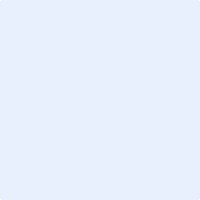 Print Name:  